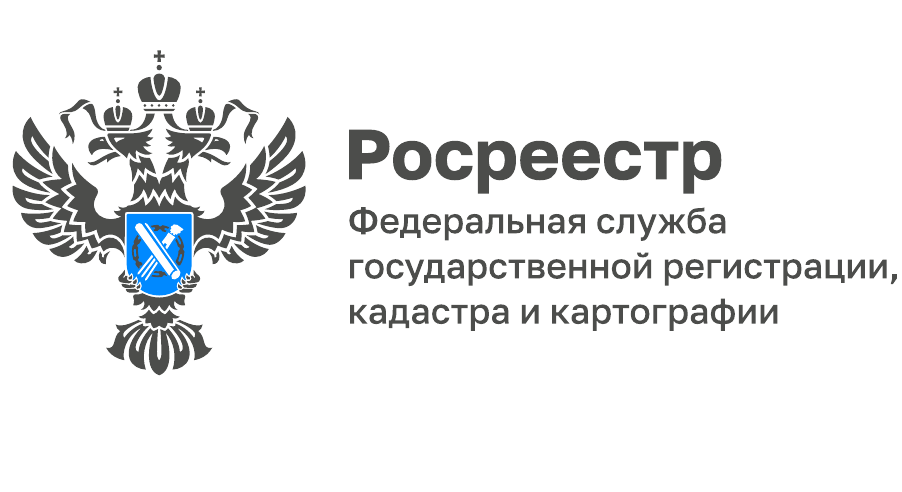 Анонс вебинара «Как изменить кадастровую стоимость?»Приглашаем Вас на вебинар, который состоится  22 сентября 2022 года в 10:00 по мск на платформе Корпоративного университета Федеральной Кадастровой палаты. Деятельность органов государственной власти и местного самоуправления включает в себя вопросы применения кадастровой стоимости. Наш вебинар посвящен самому актуальному из них – изменению кадастровой стоимости. Эта тема волнует многих: не только представителей органов власти и ОМС, но и специалистов, работа которых связана с кадастровой оценкой. Слушателей вебинара ждут не только квалифицированные ответы на вопросы, но и разбор возможных трудностей.Что будет рассмотрено в ходе вебинара? - Применение кадастровой стоимости;- Способы изменить ее и оспорить;- Обращения относительно не устраивающей кадастровой стоимости;- Установление кадастровой стоимости в размере рыночной. Наши лекторы – начальники отделов Кадастровой палаты по Бурятии Александра Покацкая и Елена Анучина.На вебинаре также выступит эксперт – заместитель руководителя ГБУ Республики Бурятия «Центр государственной кадастровой оценки» Александр Эрдынеев. Внимание! Вы можете присылать свои вопросы по теме вебинара заранее на infowebinar@kadastr.ru после оплаты участия.Зарегистрироваться на мероприятие и оплатить возможно по ссылке: https://webinar.kadastr.ru/webinars/ready/detail/213Стоимость вебинара 3000 руб. Оплата принимается до 21 сентября!Подключайтесь – будет интересно!________________________________Контакты для СМИ:Горбатюк Ольга Сергеевна,Инженер 1 категорииФилиала ФГБУ «ФКП Росреестра» по ЯО8 (4852) 59-82-00 доб. 24-56